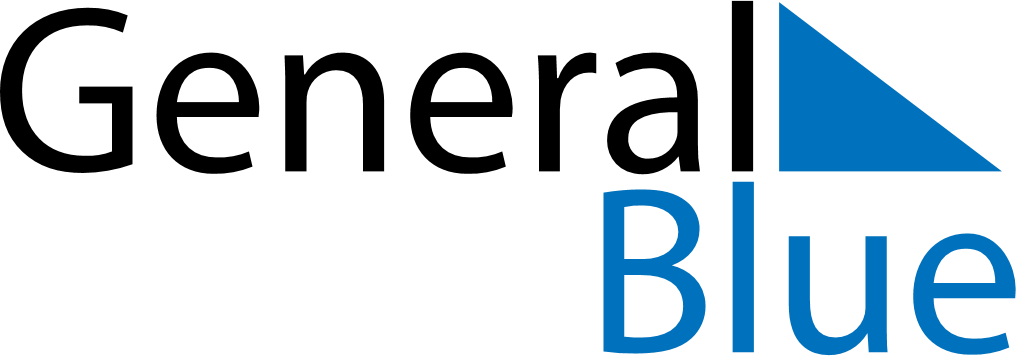 SwedenSwedenSwedenSwedenSwedenSwedenSwedenOctober 2022October 2022October 2022October 2022October 2022October 2022October 2022October 2022October 2022SundayMondayMondayTuesdayWednesdayThursdayFridaySaturday12334567891010111213141516171718192021222324242526272829303131November 2022November 2022November 2022November 2022November 2022November 2022November 2022November 2022November 2022SundayMondayMondayTuesdayWednesdayThursdayFridaySaturday1234567789101112131414151617181920212122232425262728282930December 2022December 2022December 2022December 2022December 2022December 2022December 2022December 2022December 2022SundayMondayMondayTuesdayWednesdayThursdayFridaySaturday123455678910111212131415161718191920212223242526262728293031Nov 4: HalloweenDec 31: New Year’s EveNov 5: All Saints’ DayNov 6: Gustav-Adolf-dagenNov 11: MårtensgåsDec 10: NobeldagenDec 13: LuciadagenDec 24: Christmas EveDec 25: Christmas DayDec 26: Boxing Day